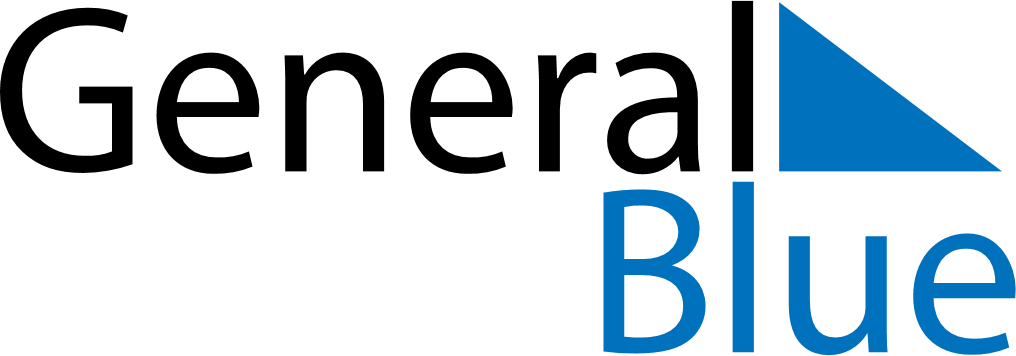 November 2024November 2024November 2024BermudaBermudaSUNMONTUEWEDTHUFRISAT12345678910111213141516Remembrance Day1718192021222324252627282930